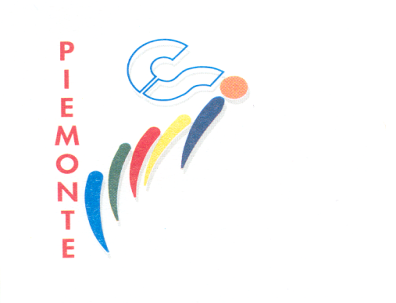 Centro Sportivo ItalianoComitato regionale piemonteseSezione nuoto                   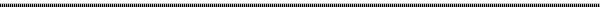 Novara, 16 febbraio 2015N.Prot: data odierna  Alla cortese attenzioneDirettori tecnici Comitati provincialiPresidenti Società sportive  p.c. Gabriele Balboni Presidente regionale CSI Piemonte Vincenzo Porrazzo Direttore area sportiva CSI Piemonte Oggetto: integrazione  programma nuoto CSI Piemonte 2014 – 2015 In riferimento all’organizzazione dell’attività di nuoto,  si inoltra alla vs cortese attenzione   l’integrazione del programma per la stagione 2014 – 2015. La commissione nuoto regionale, sentito il parere favorevole della Presidenza regionale , ha stabilito quanto segue:terza gara  domenica 8 marzo 2015 Novara Piscina Olimpica  ore 14.15 quarta gara sabato 14 marzo 2015 Torino Piscina Sisport ore 14.30quinta gara domenica 19 aprile 2015 Domodossola ore 10.00 ( su tutto il giorno) sesta gara domenica 24 maggio 2015 Novara Piscina Olimpica ore 14.15.In attesa di un Vs gentile riscontro siamo a disposizione per ulteriori informazioni e chiarimenti.Cogliamo l’occasione per porgere cordiali saluti.Commissione Nuoto regionalele categorie coinvolte sono : BABY, ESB, ESA, RAG, YUN,  (CAD E SEN) ACCORPATE CAT ASSOLUTI CATEGORIE ANNO 2014  – 2015CALENDARIO GAREPROGRAMMA GARAn.b. il calendario delle gare e il luogo dove saranno disputate,  può essere soggetto a variazione ( soprattutto rispetto alla piscina e quindi al luogo) .Ovviamente sarà premura della Commissione avvisare tempestivamente le squadre e verificare le loro disponibilità a cambiare luogo della manifestazione.REGOLAMENTO SPECIFICO Art.1 - Le iscrizioni dovranno pervenire via email al seguente indirizzo nuoto @csipiemonteaosta.it  utilizzando l'apposito modulo scaricabile dal sito della regione www.csipiemonteaosta.it sezione Acqua in gioco ( sulla destra del sito). Devono pervenire almeno una settimana prima della gara Il modulo da utilizzare è diverso per ogni gara, quindi deve essere scaricato per ogni gara. Tale iscrizione deve essere completa di nome e cognome dell’atleta, luogo e data di nascita e numero di tessera di riferimento e i tempi relativi alle gare che effettuerà. E’ previsto che le squadre affiliate al CSI  inviino il foglio relativo ai dati sopracitati solo la prima gara. Nelle altre in programma solo nel caso fossero nuovi tesserati.Art.2 – In forza della Convenzione vigente stipulata tra l’Ente di promozione Sportivo CSI e  Nuoto ( FIN), possono partecipare, se invitate, alle gare tutte le associazioni con atleti amatori e propaganda appartenenti alle categorie di cui sopra, affiliate ai suddetti enti;Art.3 - Gli atleti possono partecipare a due gare Art. 4 - Le batterie saranno suddivise per età, categoria e formate in base  ai tempi di iscrizione; Art. 5 - Nel caso in cui le batterie fossero composte da meno di cinque atleti saranno  abolite ( escuse le categorie BABY, ES B ) Art. 6 -  Al termine di ogni gara verranno premiati i primi  atleti classificati delle seguenti categorie:BabyES BES ARAGJUN
CAD – SEN accorpate cat. ASSOLUTI (NELLE GARE REGIONALI )Art.7 Per ogni atleta  non premiato  è prevista la medaglia di partecipazione. Nell’ultima gara si procederà alla premiazione delle Società che hanno partecipato alle gare regionali  e che potranno partecipare ai Campionati Nazionali del Centro Sportivo Italiano Art. 8 – il rilevamento dei tempi nella gare regionali  è a cura dei cronometristi del Centro Sportivo Italiano con il sistema semi automatico di cronometraggio.  Art. 8 – Le CATEG. RAG, YUN E ASS atleti sia maschi che femmine possono effettuare le gare con i costumoni Per le altre categorie sono ammessi SOLO slip da gara per i maschi e costume intero per le femmine Art 9 - L’organizzazione del trofeo disporrà  di un giudice per ogni gara che, operando nello spirito e nei principi del CSI, sarà responsabile delle eventuali squalifiche o delle controversie che potrebbero scaturire durante la gara. Le squadre avranno 15 minuti di tempo, al termine delle gare,  per presentare eventuali controversie.Art. 10 – al termine delle  gare del circuito regionale ,  è prevista la premiazione delle squadre che hanno partecipato al Trofeo con  o targa.E’ prevista l’assegnazione della 8^ Coppa Quality Cup che premia la squadra iscritta al CSI che si è distinta per la correttezza, la disponibilità e la qualità della partecipazioneArt. 12  -  costo della partecipazione alle gare L’ iscrizione è la seguente:5.00 Euro ad atleta iscritto al Centro Sportivo Italiano stagione in corso ( 2014 – 2015)  che può disputare due gare 9.00 euro  per atleta delle società non iscritte al Centro Sportivo Italiano che può disputare 2 gareREGOLAMENTO AMMINISTRATIVO La Squadra che partecipa, all’atto dell’iscrizione  deve:inviare i moduli di iscrizione a nuoto@csipiemonteaosta.it  con tutti i dati richiesti  il bonifico bancario con il totale delle quote relative ai partecipanti  della gara  e intestato a CSI – Consiglio Regionale PiemonteseBanca: Intesa San Paolo S.p.a. – Filiale di Cuneo, Corso Giolitti 1ABI: 03069CAB: 10200Numero C/C: 60818IBAN: IT62L0306910200100000060818Il giorno della gara deve presentare:la distinta dei partecipanti compilata su apposito modulo scaricabile dal sito www.csipiemonteaosta.it sezione acqua in giocola fotocopia del bonifico effettuatoCatBabyEs.BEs.ARagJunCadSenM2006  e seg2004-20052002-20032001 - 2000-199997-981995- 19961994 e preced.F2007 e seg2005-20062003-20042001- 20022000-19991998 -19971996 e preced.DATAGIORNOORARIOPISCINA 23  NOVEMBRE 2014DOMENICA13.30 – 18.00COMUNALE NOVARA15 FEBBRAIO 2015 DOMENICA13.30 – 18.00COMUNALE NOVARA 8 MARZO 2015DOMENICA13.30 – 18.00COMUNALE NOVARA14 MARZO 2015SABATO14.30 – 18.00TORINO  PISCINA SISPORT19 APRILE 2015DOMENICA MATTINA  E  POMERIGGIOCOMUNALE DOMODOSSOLA 24 MAGGIO 2015DOMENICA13.30 – 18.00COMUNALE NOVARA GIORNOORARIOGAREBABYES BESARAGYUNASS8 MARZO( VASCA DA 50 METRI )  13.30 RISC14.15 INZIO GARA50 FA 50DS 50 RN 50 SL 50 FA           50DS          50 RN         50 SL50 FA          50 DS  100 DS  50 SL50 FA 50 DS 100 RN 200 MX 50 FA   50 DS     100 RN     200 MX 50 FA   50 DS 100 RN 200 MX 14 MARZO ( VASCA DA 25 METRI ) 13.45 RISC 14.30 INIZIO GARA 50 DS    50 RN    50 SL 50 FA      50 DS     50 RN     50 SL50 FA           50 DS     50 RN     50 SL100 MX50 FA      50 DS     50 RN     50 SL   100 MX50 FA           50 DS     50 RN     50 SL100 MX50 FA      50 DS     50 RN     50 SL   100 MX19 APRILE( VASCA DA 25 METRI) 9.30 RISC.     10.00 INIZO GARA 25 FA      25 DS    50 RN     50 SL50 FA    50 DS     50 RN     100 SL  50 FA      50 DS    100 RN    100 SL 100 FA   50 DS    100 RN 50 SL100 FA      50 DS       100 RN    50 SL     100 FA         50 DS        100 RN      50 SL       24 MAGGIO ( VASCA DA 50 METRI) 13.30 RISC.    14.15 INIZIO GARA 50 FA       50 DS     50 RN     50 SL 50 FA      50 DS     50 RN     100 SL 50 FA      50 DS     50 RN     100 SL50 FA    50 DS     100 SL    200 SL 50 FA        50 DS       100 SL      200 SL 50 FA        50 DS       100 SL      200 SL 